Publicado en 41001 el 05/03/2013 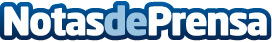 effective world busca nuevo empleado¿Estás buscando trabajo? ¿Eres natural de Francia? ¿Te gusta el marketing online? Si tus respuestas son afirmativas sigue leyendo:Datos de contacto:Natalia Salcedo LópezAccount Manager954219336Nota de prensa publicada en: https://www.notasdeprensa.es/effective-world-busca-nuevo-empleado Categorias: E-Commerce http://www.notasdeprensa.es